CURRICULUM VITAE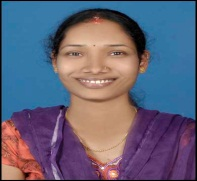 Geetha Email ID: geetha.334272@2freemail.com OBJECTIVES:               “To strive to be the best in all aspects of life, both professional and personal, to achieve the goals through patience, consistency hard work, honesty, and to apply and integrate the knowledge and skills learned, effectively in a job environment."EDUCATIONAL QUALIFICATION:UAE HEALTH AUTHORITY LICENSES DHA License (Assistant Nurse) BLS Certificate  EXPRIENCES:2 years working Experience in NICU Department in A.J Hospital & Research Centre @ Mangalore India (2011 to 2013)One Year working Experience in NICU department in “Bright point Royal Women’s hospital @ Abu Dhabi “Group of “NMC healthcare “(2014 to 2015)One year working in apple polyclinic (OPD) in Dubai as a assistance dental nurse and Medical  (2017 tom 2018)SPECIALITY:Neonatal Intensive Care Unit (NICU)Worked as a staff Nurse 1,100 bed Hospital in A.J Hospital & Research Centre in Mangalore. NABH AccreditedWorked as a Staff nurse in Bright Point Children’s hospital Group of NMC SpecialtyAssistance nurse for the dental and medical in Dubai Responsibilities in NICU department:Respiratory Care, Feeding, Medications, Psychological Support & CommunicationIV Canalization   Collecting the blood sample, hearing test Handling the Emergency careMaintaining Daily report log register Reporting the supervisor daily activities.Maintaining the inventory Maintaining the ventilatorWorking as Team Leader in NICU Department in India Working as a assistance nurse in NICU department in Bright point hospital @ UAE Responsibilities in Dental assistance nurse and medical (OPD) :Write down the dentist’s instructions on patient’s treatment and follow-up for accuracy.Tidy treatment room after operation and sterilize equipment used, keeping them in good shape for other operationsMake the required treatment tools available by testing and selecting accurate materials that fit into patients’ mouth to avoid injury during treatmentTo ensure that the surgical areas and equipment are regularly cleaned andmaintained, including aspiration systems and autoclaves, paying all dueattention to relevant legal and ethical codes, in addition to the practice policy inrespect of cross infection control and Health & Safety.To keep accurate records and ensure the recording methods are used in linewith agreed practice policy, current medico-legal guidelines andrecommendations from official bodiesMonitor and maintain stocks within the dental surgery as necessary, informingthe Practice Manager and liaising with the dentists and therapist over necessaryorders, and warning of any shortages of materials in the store. Other Activities:Attended 14th National Conference of Pediatric Critical care Certified of participation of ICU connect education program for Nurses. Supported by GSK India. Conducted under the topics Airway Management basic life support and ICU Procedure & Technique.Training in “avoiding Preanalytical errors in Blood Gas testing” conducted by Radiometer India Regional conformance on “Pediatric Emergencies”. Nursing Details: Date of Registration      : 5th May 2011Awarding Council         :  Karnataka State Nursing Council Government of Karnataka India Nursing Registration     : Registered General Nurse.Personal   Profile:  Date of Birth		 :   April 15, 1989 Sex			 :    Female
 Marital Status	:    MarriedLanguages Known	:    English, Hindi, & Kannada, Malayalam Computer Skill  	: Basic Computer Skill    Nationality                :    IndianVisa Status 		: Husband VisaSL.NOCLASSYEARMARKS%OF MARKS1SSLC2005445           71.20%2PUC200743171.83%DIPLOMA IN NURSING (General Nursing & Mid Wifery  Course)DIPLOMA IN NURSING (General Nursing & Mid Wifery  Course)DIPLOMA IN NURSING (General Nursing & Mid Wifery  Course)DIPLOMA IN NURSING (General Nursing & Mid Wifery  Course)DIPLOMA IN NURSING (General Nursing & Mid Wifery  Course)31st GNM 200831362.6%4.2nd GNM200933466.8%5.3rd GNM 201043772.83%6.Internship Training 2010-201123277.33%